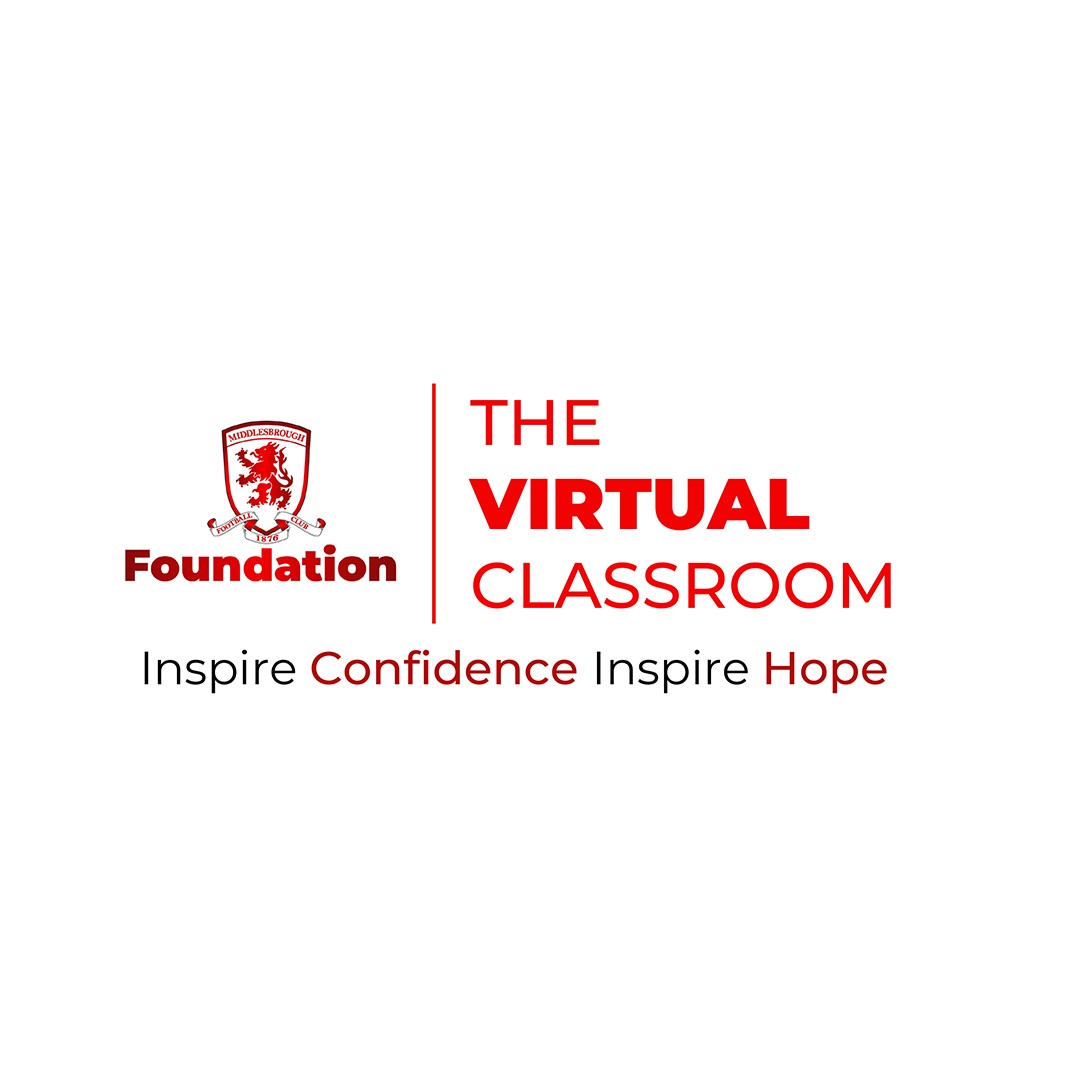 Sports Emoji Numeracy Challenge 🏏 = 2     ⛳ = 3      🏈 = 4      ⚽ = 5       🎾 = 6       🏆 = 7      🥎 = 8      🏀 = 9      🎳 = 10___________________________________________________________________________1) 🎳 + 🎳 x ⛳ - 🎾 = _______?                                            8) ⛳ x (🎾 x 🏀) = ______?2) ⚽ x 🏀 + 🏈 + 🥎 = _______?                                           9) 🏆 x 🏆 x 🏆 x 🏆 = ______?3) 🏏 - 🏆 x 🏀 = _______?                                                 10) ⚽ - 🎳 x 🏀 x 🥎 = _____?4) ______? ÷ 🏆 = 🎳                                                            11) 🏏 x ⛳ x 🏈 x  ⚽ = _____?5) 🏈 x 🥎 + 🏆 x 🎾 = ______?                                        12) 🏀🏀🏀 x 🏆🏆 = ______?6) 🎳 x 🏆 - 🏀 x 🏏 = ______?                                         13) ______? ÷ 🥎 = 🏈🏈🏈7) 🎾 + 🥎 + 🏈 + 🏆 + 🏀 x ⚽ = ______?                   14) 🏆🏆🏆🏆 x 🎳🎳⛳ = ___?🥇 Gold = 12+                                🥈 Silver = 10-12                              🥉 Bronze = 7-10My score: ______ /14                                                                           My medal is ___________